АДМИНИСТРАЦИЯМУНИЦИПАЛЬНОГО ОБРАЗОВАНИЯГАНЬКОВСКОЕ СЕЛЬСКОЕ ПОСЕЛЕНИЕТИХВИНСКОГО МУНИЦИПАЛЬНОГО РАЙОНАЛЕНИНГРАДСКОЙ ОБЛАСТИ(АДМИНИСТРАЦИЯ ГАНЬКОВСКОГО СЕЛЬСКОГО ПОСЕЛЕНИЯ)ПОСТАНОВЛЕНИЕот    04 сентября 2017 года 		               	№04-197-аОб утверждении перечня информации, о деятельности администрации муниципального образования Ганьковское сельское поселение Тихвинского муниципального района Ленинградской области размещаемой в сети Интернет и Требований к технологическим, программным и лингвистическим средствам обеспечения пользования официальным сайтом Ганьковского сельского поселения в сети ИнтернетВ целях реализации Федерального закона от 9 февраля 2009 года № 8-ФЗ «Об обеспечении доступа к информации о деятельности государственных органов и органов местного самоуправления», администрация Ганьковского сельского поселения ПОСТАНОВЛЯЕТ:1. Утвердить Перечень информации о деятельности администрации Ганьковского сельского поселения, размещаемой в сети Интернет на сайте администрации Ганьковского сельского поселения (приложение № 1).2. Утвердить Требования к технологическим, программным и лингвистическим средствам обеспечения пользования официальным сайтом Ганьковского сельского поселения в сети Интернет (приложение № 2).3. Контроль за выполнением настоящего постановления оставляю за собой.4. Постановление вступает в силу со дня его обнародования.Глава администрации Ганьковскогосельского поселения								      Н.С.АрыковаПЕРЕЧЕНЬинформации о деятельности администрации муниципального образования Ганьковское сельское поселение Тихвинского муниципального  района Ленинградской области размещаемой в сети интернет на сайте администрации Ганьковского сельского поселенияТРЕБОВАНИЯк технологическим, программным и лингвистическим средствам пользования официальным сайтом Ганьковского сельского поселения 1. Технологические и программные средства обеспечения пользованияофициальным сайтом Ганьковского сельского поселения в сети Интернет (далее - сайт) должны обеспечивать доступ пользователей для ознакомления с информацией, размещенной на сайте, на основе общедоступного программного обеспечения.2. Для просмотра сайта не должна предусматриваться установка на компьютере пользователей специально созданных с этой целью технологических и программных средств.3. Информация, размещаемая на сайте:Должна быть круглосуточно доступна пользователям информации для получения, ознакомления и использования, а также для автоматической обработки информационными системами без взимания платы за ознакомление с информацией или иное использование и иных ограничений;Не должна быть зашифрована или защищена от доступа иными средствами, не позволяющими осуществить ознакомление пользователя с информацией без использования иного программного обеспечения или технических средств, чем веб-обозреватель. Доступ к информации, размещенной на сайте, не может быть обусловлен требованием регистрации пользователей информации или предоставления ими персональных данных, а также требованием заключения ими лицензионных или иных соглашений.4. При необходимости проведения плановых технических работ, в ходе которых доступ к информации, размещенной на сайте, будет невозможен, уведомление об этом должно быть размещено на главной странице сайта не менее чем за сутки до начала работ.В случае возникновения технических неполадок, неполадок программного обеспечения или иных проблем, влекущих невозможность доступа к сайту или к отдельным страницам сайта, в течение суток на сайте должны быть размещены объявления с указанием причин, даты и времени прекращения доступа, а также даты и времени возобновления доступа к информации.5. Технологические и программные средства обеспечения пользования сайтом должны обеспечивать:Ежедневное копирование информации на резервный носитель, обеспечивающее возможность ее восстановления с указанного носителя;Защиту информации от уничтожения, модификации и блокирования доступа к ней, а также от иных неправомерных действий в отношении такой информации;Хранение информации, размещенной на сайте, в течение 3 лет со дня ее первичного размещения.6. Навигационные средства сайта должны соответствовать следующимтребованиям:6.1. Пользователю информации должна предоставляться наглядная информация о структуре сайта и о месте нахождения отображаемой страницы в этой структуре;6.2. На каждой странице сайта должны быть размещены:главное меню, явно обозначенная ссылка на главную страницу, ссылка на карту сайта;6.3. Заголовки и подписи на страницах должны описывать содержание данной страницы, наименование текущего раздела и отображаемого документа;6.4. Текстовый адрес в сети Интернет (универсальный указатель ресурса, URL) каждой страницы должен отображать ее положение в логической структуре сайта и соответствовать, ее содержанию (назначению).7. Информация на сайте должна размещаться на русском языке.Допускается указание наименований иностранных юридических лиц, фамилий и имен физических лиц с использованием букв латинского алфавита.УТВЕРЖДЕНпостановлением администрации Ганьковского сельского поселенияот 04 сентября 2017 года №04-197-а(приложение №1)№ п/пИнформацияПериодичность размещения1231. Общая информация об администрации Ганьковского сельского поселения , в том числе:1.1.Наименование и структура администрации Ганьковского сельского поселения , почтовый адрес, адрес электронной почты, номера телефонов справочных службПоддерживается в актуальном состоянии1.3.Сведения о полномочиях администрации Ганьковского сельского поселения задачах и функциях структурных подразделений, а также перечень законов и иных нормативных правовых актов, определяющих эти полномочия, задачи и функцииПоддерживается в актуальном состоянии1.4.Сведения о руководителях администрации Ганьковского сельского поселения ее структурных подразделений (фамилии, имена, отчества, а также, при согласии указанных лиц, иные сведения о них)В течение 5 рабочих дней со дня изменения соответствующих сведений 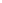 2.Информация о нормотворческой деятельности администрации Ганьковского сельского поселения,  в том числе:2.1.муниципальные правовые акты, изданные администрацией Ганьковского сельского поселенияВ течение 5 рабочих дней со дня подписания, поддерживается в актуальном состоянии2.2.Тексты проектов муниципальных правовых актов, внесенных администрацией Ганьковского сельского поселения на рассмотрение в Совет депутатов поселенияНе позднее 5 рабочих дней со дня внесения соответствующего проекта в Совет депутатов Ганьковского сельского поселения2.3Информация о размещении заказов на поставки товаров, выполнение работ, оказание услуг для муниципальных нужд Поддерживается в актуальном состоянии2.4.Административные регламенты, стандарты государственных и  муниципальных услугВ течение 5 рабочих дней со дня утверждения2.5.Установленные формы обращений, заявлений и иных документов, принимаемых администрацией Ганьковского сельского поселения к рассмотрению (в составе административных регламентов) Поддерживается в актуальном состоянии2.6Порядок обжалования муниципальных правовых актов Поддерживается в актуальном состоянии3.Информация об участии  администрации Ганьковского сельское поселение, в том числе:3.1В целевых и  иных  программахПоддерживается в актуальном состоянии3.2.В мероприятиях, проводимых администраций Ганьковского сельского поселения, в том числе сведения об официальных визитах и рабочих поездках руководителей (разделы «Новости», «Объявления»). Поддерживается в актуальном состоянии4.Информация о состоянии защиты населения и территорий от чрезвычайных ситуаций и принятых мерах по обеспечению их безопасности, о прогнозируемых и возникших чрезвычайных ситуациях, о приемах и способах защиты населения от нихПоддерживается в актуальном состоянии5.Тексты официальных выступлений и заявлений Главы администрации Ганьковского сельского поселения Поддерживается в актуальном состоянии5.1.Информация о результатах проверок, проведенных администрацией Ганьковского сельского поселения в пределах ее полномочий, а также о результатах проверок, проведенных в органе местного самоуправления и подведомственных организаций.Поддерживается в актуальном состоянии6.Статическая информация о деятельности администрации Ганьковского сельского поселения, в том числе: 6.2.Статистические данные и показатели, характеризующие состояние и динамику развития экономической, социальной и  иных сфер жизнедеятельности, регулирование которых отнесено к полномочиям администрации Ганьковского сельского поселенияПоддерживается в актуальном состоянии6.3.Сведения об использовании органами местного самоуправления, , подведомственными организациями выделяемых бюджетных средствВ течение 5 рабочих дней со дня утверждения отчетов об исполнении бюджета7. Информация о кадровом обеспечении администрации Ганьковского сельского поселения, в том числе:7.1.Порядок поступления граждан на муниципальную службу	Поддерживается в актуальном состоянии7.2.Сведения о вакантных должностях муниципальной службы, имеющихся в администрации Ганьковского сельского поселения;В течение 5 рабочих дней после объявления вакантной должности7.3.Квалификационные требования к кандидатам на замещение вакантных должностей муниципальной службы в Поддерживается в актуальном состоянии7.4.Условия и результаты конкурсов на замещение вакантных должностей муниципальной службы Условия конкурса размещаются не позднее 5 рабочих дней после дня принятия решения о проведении конкурса, определения результатов конкурса7.5.Номера телефонов, по которым можно получить информацию по вопросу замещения вакантных должностей в администрации Ганьковского сельского поселения.Поддерживается в актуальном состоянии8.Информация о работе органа местного самоуправления с обращениями граждан (физических лиц), организаций (юридических лиц), общественных объединений, государственных органов, органов местного самоуправления, в том числе:8.1.Порядок и время приема граждан (физических лиц), в том числе представителей-организаций (юридических лиц), общественных объединений, государственных органов, органов местного самоуправления, порядок рассмотрения их обращений с указанием актов, регулирующих эту деятельностьПоддерживается в актуальном состоянии8.2Фамилия, имя и отчество должностного лица к полномочиям которых отнесены организация приема физических и юридических лиц , обеспечение рассмотрения обращений , а также номер телефона, по которому можно получить информацию справочного характера Поддерживается в актуальном состоянии8.3.Обзоры обращений граждан (физических лиц) в том числе представителей организаций (юридических лиц), общественных объединений, государственных органов, органов местного самоуправления, а также обобщенная информация о результатах рассмотрения этих обращений и принятых мерах.Ежеквартально, до 15 числа месяца, следующего за отчетнымУТВЕРЖДЕНЫ постановлением администрации Ганьковского сельского поселенияот 04 сентября 2017 года №04-197-а(приложение №2)